EL SUEÑO DEL PRÍNCIPE HENRYEl amigo del príncipe Henry lo miró sorprendido. "¿Quieres decirme que estás renunciando a todo lo que tienes por un bien, por un sueño?""Llámalo así si quieres", respondió el príncipe. "Sí, eso es lo que pretendo hacer".Su amigo farfulló: “Pero tú eres el hijo del rey de Portugal. Acabas de liderar un ejército en el norte de África. Sus victorias, su valentía, las noticias sobre ellas se han extendido a otros países de Europa. Puedes tener una vida llena de emoción en la corte del rey, puedes tener riquezas y poder ”."Lo sé. Lo sé ”, dijo el príncipe Henry.“Apenas tienes 20 años, continuó el amigo. ¿Cómo puedes estar seguro de lo que quieres? Cuando esté lejos de la vida de la Corte Real, cambiará de opinión. Dejarás de seguir este sueño y volverás ".¿Cuál era este sueño del Príncipe Henry y se volvería realidad alguna vez?Unos años antes de este tiempo, el joven príncipe Enrique había dirigido un ejército de Portugal contra los musulmanes en África. Mientras estaba allí, Henry estaba atrapado en la emoción de la tierra extraña. Trató de averiguar todo lo que pudo sobre África. De los soldados musulmanes, aprendió muchas cosas nuevas y escuchó muchas historias emocionantes. Hablaron de un océano más allá de África en el que los barcos podían navegar hacia tierras del este.Una historia era sobre los mejores marineros de la antigüedad: los fenicios. La historia contaba cómo los fenicios habían viajado una vez al sur desde la tierra santa alrededor de África y hacia el norte hasta el mar Mediterráneo. ¿Era la historia verdadera? Nadie lo sabía con certeza.Desde la época de los fenicios, muchos barcos intentaban navegar por África, pero ninguno había regresado.Después de que el príncipe Enrique regresó de África a Portugal, pensó en las historias que los musulmanes habían contado. Tenía una razón ... Portugal quería comerciar con el Este.Cuando los hombres de la época de Henry hablaban de comerciar por las riquezas del Este, solo pensaban en navegar en el Mar Mediterráneo.El Mediterráneo era un mar tranquilo y no demasiado grande. Los barcos de Venecia y Génova en Italia comerciaban con las ciudades musulmanas en el extremo oriental del Mediterráneo.Portugal no se enfrentó al Mediterráneo, sino que se enfrentó al Océano Atlántico, llamado "El Mar de la Oscuridad". Los hombres hablaron en tonos asustados de navegación en el Atlántico.Contaban historias extrañas de• enormes tormentas con vientos terribles,• océano hirviendo bajo un sol tropical caliente,• serpientes y otros monstruos que emiten brumas venenosas,• barcos que van demasiado lejos y se caen al borde del mar.¿Cómo podría alguien navegar en el mar de oscuridad y regresar a casa a salvo?Pero, ¿cómo podría Portugal esperar compartir el rico comercio con Oriente? A menos que, y esto es lo que Henry soñó, se podría encontrar una nueva ruta hacia el este. Creía que los barcos podían navegar hacia el sur alrededor de África y luego hacia el este. Tal ruta permitiría a Portugal comerciar con el este. Europa ya no tendría que depender de los musulmanes para el comercio. El cristianismo también podría extenderse a las nuevas tierras. Los científicos aprenderían más sobre el mundo. Todos estos fueron aparte del sueño de Henry. Prince y se mudó de la corte de su padre a un puerto solitario en la costa atlántica. Allí, estudió y planeó. Reunió a todo el sabio que pudo. Astrónomos matemáticos y cartógrafos. Sabían cómo usar estrellas y nuevos inventos para guiar barcos. Podrían enseñar a los capitanes de barco a encontrar su camino en mar abierto. Había otros problemas que resolver. Los pequeños barcos que navegaban por el Mediterráneo serían aplastados por las tormentas del Atlántico.El príncipe Henry ayudó a hacer un nuevo tipo de barco, la carabela. Estas carabelas podrían navegar lejos en el mar y atrapar los vientos para viajes de búsqueda, sin embargo, regresaron a salvo.En 1421, el príncipe Enrique comenzó a enviar barcos para encontrar un camino alrededor de África. Los valientes marineros que envió no creían las historias sobre el Mar de la Oscuridad. Más y más a lo largo de la costa de África navegaron. Descubrieron las islas Azores y las islas de Cabo Verde.Cada Capitán regresa para contarle a Henry nuevos descubrimientos y hechos sobre la ruta. Durante casi 40 años, el Príncipe Enrique recopiló estos datos del capitán.En 1460 murió, aún sin saber si se podía encontrar una nueva ruta hacia el este. Solo el tiempo dirá si la corriente del Príncipe Henry podría hacerse realidad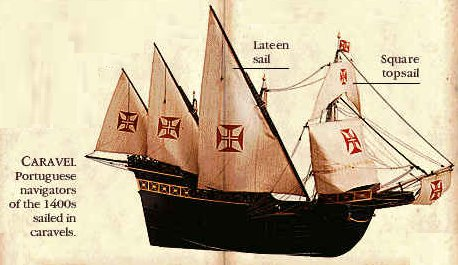 El sueño del príncipe Henry1. ¿El príncipe Enrique era el hijo del rey de qué país?2. ¿Cómo aprendió el Príncipe Enrique sobre África?3. Según la leyenda, qué antigua civilización supuestamente hizo el viaje    ¿África?4. ¿Cómo llamaron los marineros al océano Atlántico?5. ¿Qué temores tenían sobre ese océano?     Lista varios6. ¿Cómo preparó Henry a su país para hacer el viaje por África?      Enumera varias cosas que hizo7. ¿Qué es una "carabela"?8. ¿Qué descubrimientos hizo Portugal en estos viajes?9. ¿Qué le pasó al príncipe Enrique? ¿Logró encontrar su "sueño"?